*Ønskes der ikke programvælger i CIC, fravælges dette i Connexx.Klinik:CPR-nr.:Kommunekode:Klinik:Navn:Navn:Klinik:Navn:Navn:Klinik:Navn:Navn:SKAL udfyldes med det fulde kliniknavn eller stempel.Forventet udleveringsdato:Ønsket leveringsdato:Amgros-klinikkode:Best.nr.:Best.nr.: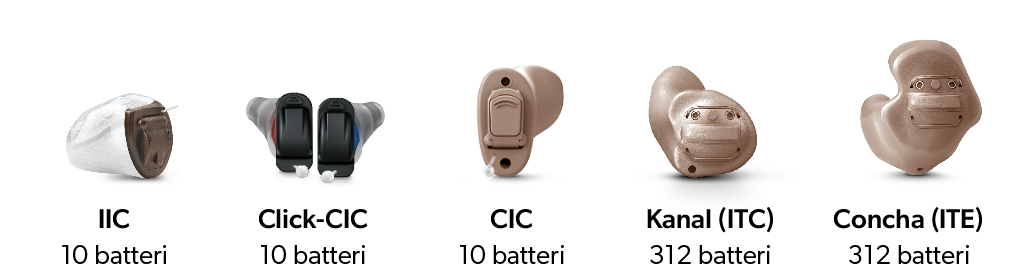 BluetoothHvis Bluetooth vælges, kan der IKKE vælges telespoleTelespoleHvis telespole vælges, kan der IKKE vælges BluetoothFaceplateIIC leveres som standard i farven Dark Brown. Se yderligere farvemuligheder nederst på siden.FaceplateIIC leveres som standard i farven Dark Brown. Se yderligere farvemuligheder nederst på siden.FaceplateIIC leveres som standard i farven Dark Brown. Se yderligere farvemuligheder nederst på siden.FaceplateIIC leveres som standard i farven Dark Brown. Se yderligere farvemuligheder nederst på siden.Twinphone/XPhoneProgramvælger (PB)Hvis Bluetooth er 
valgt i ITC og ITE, vil 
der automatisk være 
programvælgerVolumenkontrol (VC)Hvis Bluetooth er valgt, er der ikke mulighed for VC.Concha LockVælges Concha Lock 
leveres HA som standard 
i farven transparentCanal GripSIGNIA XPERIENCESIGNIA XPERIENCESIGNIA XPERIENCESIGNIA XPERIENCESIGNIA XPERIENCESIGNIA XPERIENCESIGNIA XPERIENCESIGNIA XPERIENCESIGNIA XPERIENCESIGNIA XPERIENCESIGNIA XPERIENCESIGNIA XPERIENCESIGNIA XPERIENCESIGNIA XPERIENCESIGNIA XPERIENCESIGNIA XPERIENCESIGNIA XPERIENCESIGNIA XPERIENCESIGNIA XPERIENCESIGNIA XPERIENCESIGNIA XPERIENCESilk XVenstreHøjre7X5X–––BlackMocha–––––CROS Silk XVenstreHøjre–––––––BlackMocha–––––SIGNIA NX / REXTON 8C MYCORESIGNIA NX / REXTON 8C MYCORESIGNIA NX / REXTON 8C MYCORESIGNIA NX / REXTON 8C MYCORESIGNIA NX / REXTON 8C MYCORESIGNIA NX / REXTON 8C MYCORESIGNIA NX / REXTON 8C MYCORESIGNIA NX / REXTON 8C MYCORESIGNIA NX / REXTON 8C MYCORESIGNIA NX / REXTON 8C MYCORESIGNIA NX / REXTON 8C MYCORESIGNIA NX / REXTON 8C MYCORESIGNIA NX / REXTON 8C MYCORESIGNIA NX / REXTON 8C MYCORESIGNIA NX / REXTON 8C MYCORESIGNIA NX / REXTON 8C MYCORESIGNIA NX / REXTON 8C MYCORESIGNIA NX / REXTON 8C MYCORESIGNIA NX / REXTON 8C MYCORESIGNIA NX / REXTON 8C MYCORESIGNIA NX / REXTON 8C MYCORESIGNIA NX / REXTON 8C MYCORESIGNIA NX / REXTON 8C MYCORESIGNIA NX / REXTON 8C MYCORESIGNIA NX / REXTON 8C MYCORESIGNIA NX / REXTON 8C MYCORESIGNIA NX / REXTON 8C MYCORESIGNIA NX / REXTON 8C MYCORESignia Insio Nx ITEVenstreHøjre7Nx5Nx3NxTanTanTanTan√VenstreHøjreVenstreHøjre–Signia Insio Nx ITCVenstreHøjre7Nx5Nx3NxTanTanTanTan√VenstreHøjreVenstreHøjreSignia Insio Nx CICVenstreHøjre7Nx5Nx3Nx––MochaMochaMochaMocha√√*√*√*√*–––––Signia Insio Nx IICVenstreHøjre7Nx5Nx3Nx––BlackMocha–––––––––––Signia Silk NxVenstreHøjre7Nx5Nx3Nx––BlackMocha–––––––––––Signia CROS Silk NxVenstreHøjre–––––BlackMocha–––––––––––Rexton Sterling 8C MyCore ITEVenstreHøjre806040TanTanTanTan√VenstreHøjreVenstreHøjre–Rexton Sterling 8C MyCore ITCVenstreHøjre806040TanTanTanTan√VenstreHøjreVenstreHøjreRexton Sterling 8C MyCore CICVenstreHøjre806040––MochaMochaMochaMocha√√*√*√*√*–––––Rexton inoX 8C MyCoreVenstreHøjre806040––BlackBlackBlackBlack–––––––––––Hvis der er begrænset plads, skal Signia priotere:Hvis der er begrænset plads, skal Signia priotere:Størrelse (Apparatstørrelse fastholdes. Optioner og batteristørrelse kan afvige fra det bestilte)Funktion (Optioner og batteristørrelse fastholdes. Apparatet kan blive større end angivet)Ingen udtrækssnor
Standard er med udtrækssnorVoksfilterStandardOptiventStandard (husk audiogram)CLICK SLEEVE Click-CICCLICK SLEEVE Click-CICCLICK SLEEVE Click-CICCLICK SLEEVE Click-CICCLICK SLEEVE Click-CICCLICK SLEEVE Click-CICCLICK SLEEVE Click-CICCLICK SLEEVE Click-CICCLICK SLEEVE Click-CICClosedXSSMLVentedXSSMLFARVE PÅ SKAL Hvis intet anføres, leveres standard Tan – undtaget IIC, der som standard leveres i WhiteFARVE PÅ SKAL Hvis intet anføres, leveres standard Tan – undtaget IIC, der som standard leveres i WhiteFARVE PÅ SKAL Hvis intet anføres, leveres standard Tan – undtaget IIC, der som standard leveres i WhiteFARVE PÅ SKAL Hvis intet anføres, leveres standard Tan – undtaget IIC, der som standard leveres i WhiteFARVE PÅ SKAL Hvis intet anføres, leveres standard Tan – undtaget IIC, der som standard leveres i WhiteFARVE PÅ SKAL Hvis intet anføres, leveres standard Tan – undtaget IIC, der som standard leveres i WhiteFARVE PÅ SKAL Hvis intet anføres, leveres standard Tan – undtaget IIC, der som standard leveres i WhiteFARVE PÅ SKAL Hvis intet anføres, leveres standard Tan – undtaget IIC, der som standard leveres i WhiteFARVE PÅ SKAL Hvis intet anføres, leveres standard Tan – undtaget IIC, der som standard leveres i WhiteFARVE PÅ SKAL Hvis intet anføres, leveres standard Tan – undtaget IIC, der som standard leveres i WhiteFARVE PÅ SKAL Hvis intet anføres, leveres standard Tan – undtaget IIC, der som standard leveres i WhiteFARVE PÅ SKAL Hvis intet anføres, leveres standard Tan – undtaget IIC, der som standard leveres i WhiteFARVE PÅ SKAL Hvis intet anføres, leveres standard Tan – undtaget IIC, der som standard leveres i WhiteTanBlueRedBrownWhiteDark BrownTransparent OrangeTransparent Pearl GreenTransparent Pearl PurpleTransparent Iridecent YellowTransparent RedTransparent BlueFARVE FACEPLATEFARVE FACEPLATEFARVE FACEPLATEFARVE FACEPLATEFARVE FACEPLATEFARVE FACEPLATEITE + ITCITE + ITCITE + ITCITE + ITCITE + ITCITE + ITCTanBeigeBrownIICIICIICIICIICIICBlack MochaDark BrownCICCICCICCICCICCICMochaBrownVALG AF MATRIXVALG AF MATRIXStandard: Signia vælger passende Matrix (Husk audiogram)113dB SPL/50dB  |  IIC/CIC/ITC118dB SPL/55dB  | CIC/ITC/ITE124dB SPL/65dB  |  CIC/ITC/ITE